Decription about the building, which is suitable for business (for sale) (Object is available for the purchase or rent)Contact person:  Valdas Adomonis, ,  tel. 8-698 31077tel.: (8 458) 57 175, (8 615) 24 296e-mail, vadomonis@post.rokiskis.ltPhotos: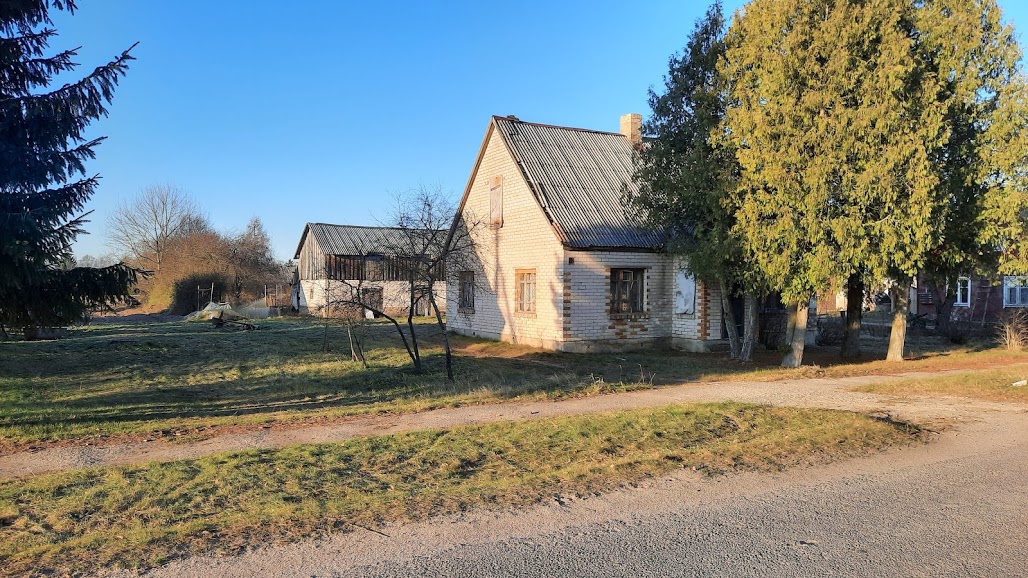 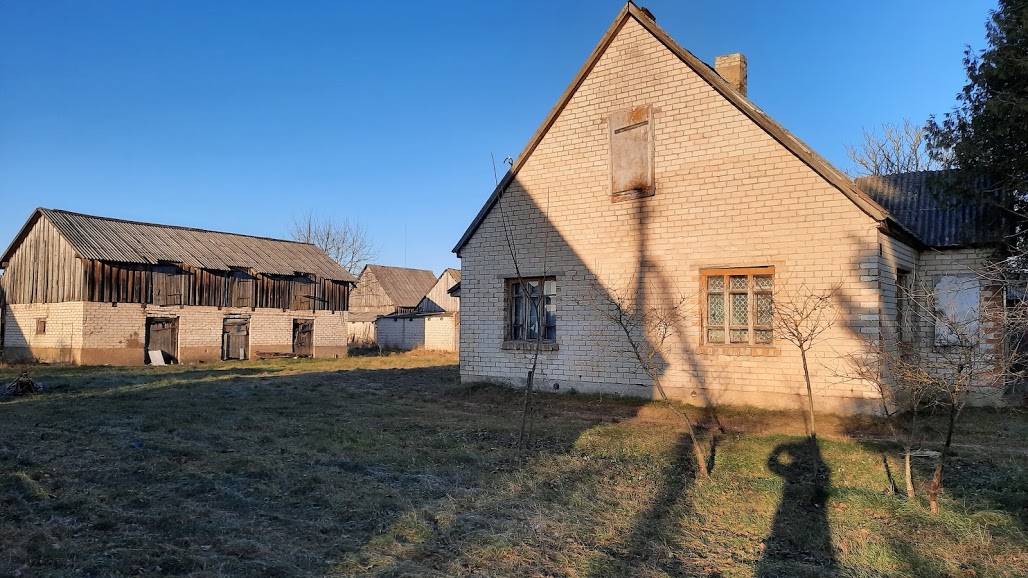 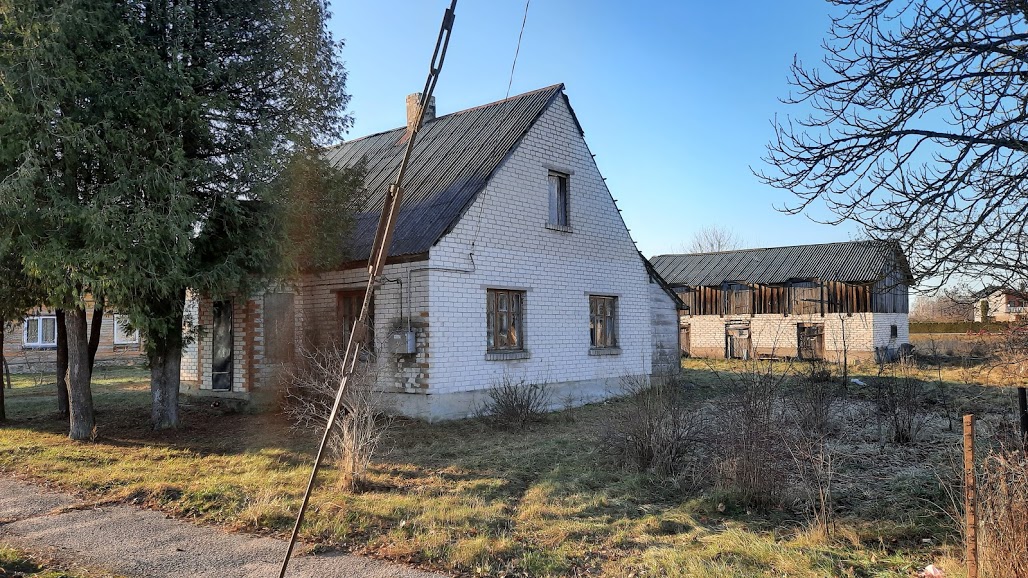 Building characteristicsBuilding characteristicsAddresss (place)Lukštai str. 17, Lukštai village, Rokiškis District PropertyBelongs to MunicipalityDetained and special plan -The current building usage purposeBuilding-residential housePlanned building usage purpose according to the documents of territory planning Building area (sq. M)80, 65 sq. m.State of building80.65 sq. M. m. common area apartment (unique No. 7396-7014-3010), wooden building, 1st floor, barn (unique number 7396-7014-3022), built 96 sq. m. m. area, courtyard buildings (unique number 7396-7014-3030).Neighbouring territoriesExpoitationNoCommunication infrastructure:Trunk-roads, regional roads, local roads (streets)Regional road, Bajorai-Gediškiai-Rakališkis Enginering infrastructure:Water supplyWaste waterElectricityStreet lightingHeating system--++--